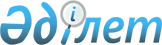 Об утверждении профессионального стандарта "Техническое обслуживание, ремонт и эксплуатация автомобильного транспорта"
					
			Утративший силу
			
			
		
					Приказ Министра транспорта и коммуникаций Республики Казахстан от 26 сентября 2013 года № 752. Зарегистрирован в Министерстве юстиции Республики Казахстан 18 ноября 2013 года № 8910. Утратил силу приказом и.о. Министра по инвестициям и развитию Республики Казахстан от 25 февраля 2016 года № 224      Сноска. Утратил силу приказом и.о. Министра по инвестициям и развитию РК от 25.02.2016 № 224 (вводится в действие со дня его официального опубликования).      В соответствии с пунктом 1 статьи 138-5 Трудового кодекса Республики Казахстан от 15 мая 2007 года, ПРИКАЗЫВАЮ:



      1. Утвердить прилагаемый профессиональный стандарт «Техническое обслуживание, ремонт и эксплуатация автомобильного транспорта».



      2. Департаменту кадровой и административной работы Министерства транспорта и коммуникаций Республики Казахстан (Хасенов Е.Е.) обеспечить:



      1) в установленном законодательством порядке государственную регистрацию настоящего приказа в Министерстве юстиции Республики Казахстан; 



      2) после государственной регистрации настоящего приказа в Министерстве юстиции Республики Казахстан, официальное опубликование в средствах массовой информации, в том числе размещение его на интернет-ресурсе Министерства транспорта и коммуникаций Республики Казахстан и на интранет-портале государственных органов; 



      3) представление в Юридический департамент Министерства транспорта и коммуникаций Республики Казахстан сведений о государственной регистрации и о направлении на опубликование в средствах массовой информации в течение 5 рабочих дней после государственной регистрации настоящею приказа в Министерстве юстиции Республики Казахстан.



      3. Контроль за исполнением настоящего приказа оставляю за собой.



      4. Настоящий приказ вводится в действие по истечении десяти календарных дней после дня его первого официального опубликования.      Министр                                    А. Жумагалиев      «СОГЛАСОВАН»:

      Министр труда и социальной

      защиты населения

      Республики Казахстан

      ____________ Т. Дуйсенова

      9 октября 2013 года

Утвержден            

приказом Министра транспорта и 

коммуникаций Республики Казахстан

от 26 сентября 2013 года № 752  

Профессиональный стандарт

«Техническое обслуживание, ремонт и эксплуатация

автомобильного транспорта» 

1. Общие положения 

      1. Профессиональный стандарт предназначен для: 

      выработки единых требований к содержанию профессиональной деятельности, обновления квалификационных требований, отвечающих современным потребностям рынка труда;

      решения широкого круга задач в области управления персоналом;

      разработки образовательных стандартов, учебных планов, модульных учебных программ, а также разработки соответствующих учебно-методических материалов;

      проведения оценки профессиональной подготовленности и подтверждения соответствия квалификации специалистов.



      2. Основными пользователями профессиональных стандартов являются: 

      выпускники организаций образования, работники;

      руководители и работники организаций, руководители и специалисты подразделений управления персоналом организаций;

      специалисты, разрабатывающие образовательные программы;

      специалисты в области оценки профессиональной подготовленности и подтверждения соответствия квалификации специалистов.



      3. На основе профессионального стандарта могут разрабатываться внутренние, корпоративные стандарты организаций на функциональные модели деятельности, должности, повышение квалификации, аттестацию работников, систему стимулирования труда и другие.



      4. В настоящем профессиональном стандарте применяются следующие термины и определения:



      1) квалификация – готовность работника к качественному выполнению конкретных функций в рамках определенного вида трудовой деятельности; 



      2) квалификационный уровень/уровень квалификации – совокупность требований к компетенциям работников, дифференцируемых по параметрам сложности, нестандартности трудовых действий, ответственности и самостоятельности; 



      3) предмет труда – предмет, на который направлены действия работника с целью создания продукта при помощи определенных средств труда; 



      4) средства труда - средства, используемые работником для преобразования предмета труда из исходного состояния в продукт; 



      5) вид трудовой деятельности – составная часть области профессиональной деятельности, сформированная целостным набором трудовых функций и необходимых для их выполнения компетенций; 



      6) трудовая функция – набор взаимосвязанных действий, направленных на решение одной или нескольких задач процесса труда; 



      7) область профессиональной деятельности – совокупность видов трудовой деятельности отрасли, имеющая общую интеграционную основу (аналогичные или близкие назначение, объекты, технологии, в том числе средства труда) и предполагающая схожий набор трудовых функций и компетенций для их выполнения; 



      8) профессиональный стандарт – стандарт, определяющий в конкретной области профессиональной деятельности требования к уровню квалификации, компетенций, содержанию, качеству и условиям труда; 



      9) единица профессионального стандарта – структурный элемент профессионального стандарта, содержащий развернутую характеристику конкретной трудовой функции, которая является целостной, завершенной, относительно автономной и значимой для данного вида трудовой деятельности; 



      10) профессия – род трудовой деятельности, который требует владения комплексом специальных теоретических знаний и практических навыков, приобретенных в результате специальной подготовки, опыта работы; 



      11) компетенция – способность применять знания, умения и опыт в трудовой деятельности; 



      12) должность – функциональное место в системе организационно - административной иерархии организации; 



      13) задача - совокупность действий, связанных с реализацией трудовой функции и достижением результата с использованием конкретных предметов и средств труда; 



      14) отрасль – совокупность предприятий и организаций, для которых характерна общность выпускаемой продукции, технологии производства, основных фондов и профессиональных навыков работающих; 



      15) отраслевая рамка квалификаций - структурированное описание квалификационных уровней, признаваемых в отрасли; 



      16) национальная рамка квалификаций – структурированное описание квалификационных уровней, признаваемых на рынке труда; 



      17) функциональная карта – структурированное описание трудовых функций и задач, выполняемых работником определенного вида деятельности в рамках той или иной области профессиональной деятельности.



      5. В настоящем профессиональном стандарте используются следующие сокращения: 

      ПД – профессиональная деятельность;

      ВД – вид деятельности; 

      ПС – профессиональный стандарт; 

      НРК – национальная рамка квалификаций; 

      ОРК – отраслевая рамка квалификаций; 

      ЕТКС - Единый тарифно-квалификационный справочник работ и профессий рабочих РК;

      ГКЗ РК 01-99 - Государственный классификатор занятий в РК;

      ТКХ – Типовые квалификационные характеристики должностей руководителей, специалистов и других служащих организаций;

      З – задачи; 

      Ф – функции. 

2. Паспорт профессионального стандарта

      6. Вид экономической деятельности (область профессиональной деятельности): Транспорт и складирование.



      7. Основная цель вида экономической (области профессиональной) деятельности: техническое обслуживание, ремонт и эксплуатация автомобильного транспорта.

      Профессиональный стандарт устанавливает в области профессиональной деятельности «Техническое обслуживание, ремонт и эксплуатация автомобильного транспорта» требования к содержанию, качеству, условиям труда, квалификации и компетенции работников. 



      8. Виды трудовой деятельности, профессии, квалификационные уровни указаны в Приложении 1 к настоящему профессиональному стандарту.

      Требования стандарта относятся к следующим профессиям в данной области: водитель автомобиля и слесарь по ремонту автомобиля. 

3. Карточки видов трудовой деятельности (профессии) 

Параграф 1.

Водитель автомобиля.

      9. Квалификационный уровень по ОРК – 2-4



      10. Возможные наименования должностей: водитель автомобиля.



      11. Профессия «водитель автомобиля» обязывает субъекта знать и уметь выполнять задачи, связанные с реализацией основной функции: управление автотранспортным средством.

      Связь с действующими нормативными документами указана в таблице 1 Приложения 2 к настоящему профессиональному стандарту.



      12. Требования к условиям труда, образованию и опыту работы водителя автомобиля приведены в таблице 2 Приложения 2 к настоящему профессиональному стандарту.



      13. Перечень единиц профессионального стандарта указан в таблице 3 Приложения 2 к настоящему профессиональному стандарту.



      14. Функциональная карта, описывающая единицы профессионального стандарта и трудовые действия, выполняемые водителем автомобиля, приведена в таблице 4 Приложения 2 к настоящему профессиональному стандарту.



      15. Требования к компетенциям водителя автомобиля указаны в таблицах 5, 6 и 7 Приложения 2 к настоящему профессиональному стандарту.

Параграф 2.

Слесарь по ремонту автомобилей.

      16. Квалификационный уровень по ОРК – 2-4



      17. Возможные наименования должностей: слесарь по ремонту автомобилей.



      18. Профессия «слесарь по ремонту автомобилей» обязывает субъекта знать и уметь выполнять задачи, связанные с реализацией основной функции: техосмотр автомобиля перед выездом в рейс, контроль качества выполненных работ по техническому обслуживанию и ремонту автомобилей.

      Связь с действующими нормативными документами указана в таблице 1 Приложения 3 к настоящему профессиональному стандарту.



      19. Требования к условиям труда, образованию и опыту работы слесаря по ремонту автомобилей приведены в таблице 2 Приложения 3 к настоящему профессиональному стандарту.



      20. Перечень единиц профессионального стандарта указан в таблице 3 Приложения 3 к настоящему профессиональному стандарту.



      21. Функциональная карта, описывающая единицы профессионального стандарта и трудовые действия, выполняемые слесарем по ремонту автомобилей, приведена в таблице 4 Приложения 3 к настоящему профессиональному стандарту.



      22. Требования к компетенциям слесаря по ремонту автомобилей указаны в таблицах 5, 6 и 7 Приложения 3 к настоящему профессиональному стандарту.

Приложение 1               

к профессиональному стандарту      

«Техническое обслуживание, ремонт    

и эксплуатация автомобильного транспорта»

                         Таблица 1. Виды деятельности,

                       профессии, квалификационные уровни

Приложение 2               

к профессиональному стандарту      

«Техническое обслуживание, ремонт    

и эксплуатация автомобильного транспорта»

                          Таблица 1. Связь с действующими

                             нормативными документами

                      Таблица 2. Требования к условиям

                      труда, образованию и опыту работы

                       Таблица 3. Перечень единиц

                       профессионального стандарта

                      (трудовых функций профессии)

                       Таблица 4. Описание единиц

                      профессионального стандарта

                         (Функциональная карта)

                          Таблица 5. Требования к компетенциям

                          водителя автомобиля 2-го уровня ОРК

                      Таблица 6. Требования к компетенциям

                       водителя автомобиля 3-го уровня ОРК

                       Таблица 7. Требования к компетенциям

                       водителя автомобиля 4-го уровня ОРК

Приложение 3               

к профессиональному стандарту      

«Техническое обслуживание, ремонт    

и эксплуатация автомобильного транспорта»

                       Таблица 1. Связь с действующими

                          нормативными документами

                       Таблица 2. Требования к условиям

                       труда, образованию и опыту работы

                          Таблица 3. Перечень единиц

                         профессионального стандарта

                         (трудовых функций профессии)

                          Таблица 4. Описание единиц

                         профессионального стандарта

                            (функциональная карта)

                          Таблица 5. Требования к компетенциям

                            слесаря по ремонту автомобилей

                                     2-го уровня ОРК

                         Таблица 6. Требования к компетенциям

                            слесаря по ремонту автомобилей

                                   3-го уровня ОРК

                        Таблица 7. Требования к компетенциям

                           слесаря по ремонту автомобилей

                                 4-го уровня ОРК

                          4. Виды сертификатов,

                     выдаваемых на основе настоящего

                       профессионального стандарта

                   5. Разработчики профессионального стандарта       PRC «Career-Holdings»

                          6. Лист согласования 

                          7. Экспертиза и регистрация

                          профессионального стандарта      Настоящий профессиональный стандарт зарегистрирован ___________

      _______________________________________________________________

      Внесен в Реестр профессиональных стандартов рег. № ____________      Письмо (протокол) № ___________ Дата 
					© 2012. РГП на ПХВ «Институт законодательства и правовой информации Республики Казахстан» Министерства юстиции Республики Казахстан
				№

п/пНаименование

вида

деятельностиНаименование

профессии

с учетом

тенденций

рынка трудаНаименование

профессии

согласно

ГК РК 01-2005Квалификационный

уровень ОРК1.Управление легковыми и грузовыми автомобилями всех типов и марокВодитель автомобиляВодитель2-42.Слесарные работы технического обслуживания и ремонта автомобилейСлесарь по ремонту автомобилейСлесарь по ремонту автомобилей2-4Государственный классификатор занятий Республики Казахстан (ГКЗ)Государственный классификатор занятий Республики Казахстан (ГКЗ)Базовая группа8322Единый тарифно-квалификационный справочник работ и профессий рабочих (ЕТКС)Единый тарифно-квалификационный справочник работ и профессий рабочих (ЕТКС)Выпуск, раздел ЕТКСВыпуск 52, раздел: «Автомобильный и городской электрический транспорт»Профессия по ЕТКСВодитель автомобиляКвалификационный уровень ОРКРазряды по ЕТКС2233-445-8Возможные места работы по профессии (предприятия, организации),Возможные места работы по профессии (предприятия, организации),Оборудованные и аттестованные рабочие местаОборудованные и аттестованные рабочие местаВредные и опасные условия трудаВредные и опасные условия трудаПоднятие тяжестей, пониженная или повышенная температура воздуха, возможное превышение ПДК вредных веществ или газов.Поднятие тяжестей, пониженная или повышенная температура воздуха, возможное превышение ПДК вредных веществ или газов.Особые условия допуска к работеОсобые условия допуска к работеВ соответствии с Законодательством РКВ соответствии с Законодательством РКУровень ОРКУровень профессионального образования и обученияУровень профессионального образования и обученияТребуемый опыт работы2Курсы водителей в автошколе или обучение в специализированых учебных заведениях, имеющих соответствующую лицензию при наличии общего среднего образования.Курсы водителей в автошколе или обучение в специализированых учебных заведениях, имеющих соответствующую лицензию при наличии общего среднего образования.Не требуется3Установленный уровень квалификации технического и профессионального образования и практический опыт работы или повышенный уровень квалификации технического и профессионального образования без практического опыта работы.Установленный уровень квалификации технического и профессионального образования и практический опыт работы или повышенный уровень квалификации технического и профессионального образования без практического опыта работы.1 год на 2 уровне4Повышенный уровень квалификации технического и профессионального образования и практический опыт работы или квалификация специалиста среднего звена без практического опыта работы. Повышенный уровень квалификации технического и профессионального образования и практический опыт работы или квалификация специалиста среднего звена без практического опыта работы. 2 года на 3 уровне№ трудовой функцииНаименование трудовой функции

(единицы профессионального стандарта)1Техосмотр автомобиля перед выездом в рейс2Управление автотранспортным средством3Контроль качества выполненных работ№

трудовой функцииПредметы трудаСредства трудаЗадачи

(трудовые действия)1Подъемник, смотровая яма, визуальный осмотр 1-1) Проверка тормозной системы: свободный ход педалей, уровень тормозной жидкости, герметичность, действие тормозов, слить конденсат из водоотделителя и воздушных баллонов пневмопривода тормозов; осмотр автомобиля на подъемнике или смотровой яме – рулевого управления; ходовой части; подвески; отсутствие подтеков, утечки жидкости и т.д. Заправка автомобиля.1Внешний осмотр медицинским работником водителя. Приборы проверки давления крови и пр.Медицинский пункт (медицинское учреждение)1-2) Проверка физического состояния здоровья водителя.1Бланки путевых листов, товаро-транспортных накладных и др. документовНормативно–техническая документация.1-3) Подготовка документов на выезд в рейс: путевого листа, получение задания, товаро-транспортных накладных и др. документов.2Автотранспортное средство (автомобиль)Рычаги управления автотранспортным средством (руль, педали муфты сцепления, тормоза, акселлератора, переключения коробки скоростей, ручного тормоза). Регуляторы света фар, переключатели поворотов, стеклоочистители, указатели приборной доски, сигнализаторы бортового компьютера. Слесарный и шиномонтажный инструмент, средства для буксировки, переносные средства для пожаротушения (огнетушитель), аптечка водителя). 2-1) Выезд на линию по заданному маршруту, правильная подача автомобиля под погрузку, контролирование правильности погрузки, размещения и крепления груза в автомобиле. 2Автотранспортное средство (автомобиль)Рычаги управления автотранспортным средством (руль, педали муфты сцепления, тормоза, акселлератора, переключения коробки скоростей, ручного тормоза). Регуляторы света фар, переключатели поворотов, стеклоочистители, указатели приборной доски, сигнализаторы бортового компьютера. Слесарный и шиномонтажный инструмент, средства для буксировки, переносные средства для пожаротушения (огнетушитель), аптечка водителя). 2-2) Управление автотранспортным средством в пути следования, соблюдение правил дорожного движения; устранение возникших во время работы на линии эксплуатационных неисправностей подвижного состава, не требующих разборки сборочных единиц.2Автотранспортное средство (автомобиль)Рычаги управления автотранспортным средством (руль, педали муфты сцепления, тормоза, акселлератора, переключения коробки скоростей, ручного тормоза). Регуляторы света фар, переключатели поворотов, стеклоочистители, указатели приборной доски, сигнализаторы бортового компьютера. Слесарный и шиномонтажный инструмент, средства для буксировки, переносные средства для пожаротушения (огнетушитель), аптечка водителя). 2-3) Доставка и сдача груза заказчику. Оформление приемо-сдаточных документов. Возвращение в автотранспортное предприятие сдача и постановка автомобиля на стоянку.3Визуально. Согласно схемы размещения и крепления груза на автомобиле. Взвешивание автомобиля и контроль веса груза по осям. Крепежные канаты и тросы, тентованные кузова или закрытие груза пологом. Весы автомобильные. 3-1) Контроль правильности погрузки, размещения и крепление груза в автомобиле, контроль целостности и сохранности груза в пути.3Автотранспортное средство (автомобиль) с грузом.Рычаги управления автотранспортным средством, приборы наблюдения, правила дорожного движения. 3-2) Самоконтроль и самоанализ правильности управления автотранспортом в пути следования (выбор скорости движения и режимов работы в зависимости от покрытия дороги и погодных условий), не нарушение правил дорожного движения и др.3Договор с потребителем (заказчиком) груза; товаро-транспортные накладные и др. документы.Подписание акта выполненных работ и др. нормативно-технических документов.3-3) Доставка груза заказчику в целости и сохранности в договорные сроки. Отсутствие претензий со стороны заказчика.Шифр задачиЛичностные и профессиональные компетенцииУмения и навыкиЗнания1-1)Исполнительская деятельность по реализации нормы под руководством, предполагающая ограниченную ответственность и определенную степень самостоятельности при выполнении предрейсового техосмотра автомобиля: проверка тормозной системы, рулевого управления; ходовой части; подвески; отсутствие подтеков, утечки жидкости.Уметь проводить проверку тормозной системы, рулевого управления, ходовой части, подвески и др. жизненно важных узлов и деталей автотранспортного средства перед выездом на линию. Уметь заправлять автомобиль топливом, маслом, охлаждающей жидкостью и др.Знать устройство автомобилей, их узлов и агрегатов, влияние на безопасность управления автотранспортным средством и работоспособность.2-1)Исполнительская деятельность по реализации нормы под руководством, предполагающая ограниченную ответственность и определенную степень самостоятельности при выполнении работ в выезде на линию по заданному маршруту, подача автомобиля под погрузкуСоблюдать маршрут движения автотранспортного средства к месту погрузки согласно транспортной сети. Уметь правильно размещать и крепить груз в автомобиле.Знать маршрут движения автотранспортного средства к месту погрузки. Знать правила погрузки, размещения и крепления груза в автомобиле.3-1)Исполнительская деятельность по реализации нормы под руководством, предполагающая ограниченную ответственность и определенную степень самостоятельности при выполнении работ в контроле правильности погрузки, размещения и крепление груза в автомобилеИметь навыки по погрузке, размещению и креплению груза в автотранспортных средствах. Иметь навыки контроля целостности и сохранности груза в пути.Знать правила погрузки, размещения и крепления груза в автомобиле; правила контроля целостности и сохранности груза в пути.Шифр задачиЛичностные и профессиональные компетенцииУмения и навыкиЗнания1-2)Исполнительская деятельность по реализации нормы под руководством, предусматривающая самостоятельное планирование, ответственность за проверку физического состояния здоровья водителяУметь держать свой организм в «тонусе» (здоровом рабочем состоянии), вести здоровый образ жизни. Уметь оказывать первую медицинскую помощь себе и окружающим.Знать основы медицины, поддержание организма в здоровом рабочем состоянии, знать приемы и методы оказания первой медицинской помощи себе и окружающим.2-2)Исполнительская деятельность по реализации нормы под руководством, предусматривающая самостоятельное планирование, ответственность за управление автотранспортным средствомНавыки безопасного управления автотранспортным средством, уметь по карте автомобильных дорог и по местности определять оптимальный маршрут движения. Уметь пользоваться правилами дорожного движения, устранять неисправности, возникшие в пути.Знать приемы и методы безопасного управления автотранспортным средством, знать маршрут движения к конечному пункту назначения. Знать в совершенстве правила дорожного движения. Знать приемы и методы устранения неисправностей, не требующих разборки.3-2)Исполнительская деятельность по реализации нормы под руководством, предусматривающая самостоятельное планирование, ответственность за самоконтроль и самоанализ правильности управления автотранспортным средствомИметь навыки управления автотранспортным средством в различных погодных условиях (туман, гололед, дождь, снег и т.д.) и на дорогах с различным покрытием.Знать правила движения в различных погодных условиях и на дорогах с различным покрытием.Шифр задачиЛичностные и профессиональные компетенцииУмения и навыкиЗнания1-3)Исполнительско-управленческая деятельность по реализации нормы под руководством, предусматривающая самостоятельное определение задач, организацию и контроль реализации нормы подчиненными работниками, ответственность за подготовку документов на выезд в рейсУметь заполнять и контролировать заполнения нормативно-технической документации и вести отчет по ним.Знать основы документообразования, составления нормативно-технической документации и отчетности по ним.2-3)Исполнительско-управленческая деятельность по реализации нормы под руководством, предусматривающая самостоятельное определение задач, организацию и контроль реализации нормы подчиненными работниками, ответственность за доставку и сдачу груза, постановку автомобиляНавыки оформления приемо-сдаточных и др. документов при доставке груза заказчику.Знать правила оформления приемо-сдаточных и др. документов при доставке груза заказчику.3-3)Исполнительско-управленческая деятельность по реализации нормы под руководством, предусматривающая самостоятельное определение задач, организацию и контроль реализации нормы подчиненными работниками, ответственность за доставку доставка груза заказчику в целости и сохранностиИметь навыки общения с заказчиками транспортных услуг, оформления приемо-сдаточных документов, акта выполненных работ по доставке груза. Знать правила и инструкции по оформлению приемо-сдаточных документов, акта выполненных работ, договора по оказанию транспортных услуг. Государственный классификатор занятий Республики Казахстан (ГКЗ)Государственный классификатор занятий Республики Казахстан (ГКЗ)Базовая группа7231 Слесари-сборщики и слесари-ремонтникиЕдиный тарифно-квалификационный справочник работ и профессий рабочих (ЕТКС)Единый тарифно-квалификационный справочник работ и профессий рабочих (ЕТКС)Выпуск, раздел ЕТКСВыпуск 02, раздел «Слесарные и слесарно-сборочные работы»Профессия по ЕТКССлесарь по ремонту автомобилейКвалификационный уровень ОРКРазряды по ЕТКС21-233-445-6Возможные места работы по профессии (предприятия, организации)Возможные места работы по профессии (предприятия, организации)Оборудованные и аттестованные рабочие местаОборудованные и аттестованные рабочие местаВредные и опасные условия трудаВредные и опасные условия трудаРабота под подъемником автомобиля, работа с компьютерными диагностическими стендами, возможное превышение ПДК вредных веществ или газов.Работа под подъемником автомобиля, работа с компьютерными диагностическими стендами, возможное превышение ПДК вредных веществ или газов.Особые условия допуска к работеОсобые условия допуска к работеВ соответствии с законодательством РКВ соответствии с законодательством РККвалификационный уровень ОРКУровень профессионального образования и обученияУровень профессионального образования и обученияТребуемый опыт работы2Установленный уровень квалификации технического и профессионального образованияУстановленный уровень квалификации технического и профессионального образованияНе требуется3Установленный уровень квалификации технического и профессионального образования и практический опыт работы или повышенный уровень квалификации технического и профессионального образования без практического опыта работы.Установленный уровень квалификации технического и профессионального образования и практический опыт работы или повышенный уровень квалификации технического и профессионального образования без практического опыта работы.1 год на 2 уровне4Повышенный уровень квалификации технического и профессионального образования и практический опыт работы или квалификация специалиста среднего звена без практического опыта работы. Повышенный уровень квалификации технического и профессионального образования и практический опыт работы или квалификация специалиста среднего звена без практического опыта работы. 2 года на 3 уровне№ трудовой

функцииНаименование трудовой функции

(единицы профессионального стандарта)1Подготовка рабочего места, подъемно-транспортного и контрольно-испытательного оборудования2Ремонт автомобиля3Контроль качества выполненных работ№ трудовой

функцииПредметы трудаСредства трудаЗадачи

(трудовые действия)1Технически неисправный автомобиль, средства индивидуальной защитыСредства мойки и очистки, безопасные осветительные устройство1-1) Подбор и подготовка инструмента и приспособлений.1Грузоподъемники и стендыИнструкции, положения, режимы1-2) Подбор, установка и использование оптимальных режимов работы оборудования (стендов)1Электро и пневмо инструмент, спец инструментИнструменты1-3) Настройка контрольно-испытательного и диагностического оборудования.2Мелкий ремонт автомобиля Автоподъемник, набор слесарного инструмента2-1) Визуальный осмотр автомобиля. Мойка и очистка, проведение несложных работ и технического обслуживания под контролем опытного специалиста.2Текущий ремонт автомобиляАвтоподъемник, набор спец. слесарного инструмента2-2) Компьютерная диагностика узлов и агрегатов автомобиля. Замена изношенных деталей и узлов.2Капитальный ремонт автомобиляСтенды для разборки и сборки узлов и агрегатов автомобиля, моечные установки, контрольно-испытательные стенды, набор спец. слесарного инструмента.2-3) Разборка узлов и агрегатов, дефектовка и ремонт. Сборка автомобиля.3Детали и узлы автомобиляКонтрольно-измерительные инструменты и приборы3-1) Проверка работ по внешнему виду с помощью контрольно-измерительных приборов 3Узлы и агрегаты автомобиляДиагностические и испытательные стенды, контрольно измерительные приборы3-2) Проверка работ на стендах с помощью компьютеров и контрольно-измерительных приборов3Автомобиль в сборе Диагностические и испытательные стенды, контрольно измерительные приборы3-3) Проверка работы автомобиля на холостом ходу и в рабочем режиме на стендахШифр задачиЛичностные и профессиональные компетенцииУмения и навыкиЗнания1-1)Исполнительская деятельность по реализации нормы под руководством, предполагающая ограниченную ответственность и определенную степень самостоятельности при выполнении работ в подборе и подготовке материаловУметь проверять техническое состояние автомобиля в соответствии с техническими требованиями, докладывать о результатах.Основные сведения об устройстве автомобилей; Основные механические свойство обрабатываемых материалов. устройство универсальных и спец. приспособлений, контрольно-измерительных инструментов и приборов2-1)Исполнительская деятельность по реализации нормы под руководством, предполагающая ограниченную ответственность и определенную степень самостоятельности при выполнении визуального осмотра автомобиля, мойки и очистки. Проводить проверку исправности кабины, кузова, оперения, ходовой части и подвески. ТО простых агрегатов, узлов и деталей. Крепежные работы с устранением простых неисправностей. Ремонт и ТО простых приборов электрооборудования слесарная обработка по 4-7 классом точности, (с применением приспособлений, слесарного и контрольно-измерительного инструмента) Применение простого оборудования и простого контрольно-измерительного инструмента при ТО автомобиля.Знать устройство автомобилей, способы выполнения работ в объеме ТО-1 и ТО-2 автомобилей, правила применения спец. инструментов и приспособлений средней сложности, контрольно-измерительных приборов, свойства обрабатываемых материалов. Назначение и правила применения охлаждающих жидкостей, масел и топлива, основные сведения по электротехнике и электронике, технологии металлов.3-1)Исполнительская деятельность по реализации нормы под руководством, предполагающая ограниченную ответственность и определенную степень самостоятельности при выполнении проверки проведенных несложных ремонтных работ и технического обслуживания автомобиляУметь проводить проверку качества выполненных работ с помощью контрольно–измерительных приборовЗнать технические условия и требования на проведение несложных ремонтных работ и технического обслуживания автомобиля, контрольно-измерительные приборыШифр

задачиЛичностные и профессиональные компетенцииУмения и навыкиЗнания1-2)Исполнительская деятельность по реализации нормы под руководством, предусматривающая самостоятельное планирование, ответственность за подбор, установку и использование оптимальных режимов работы оборудования.Уметь проверять техническое состояние автомобиля в соответствии с техническими требованиями, докладывать о результатах.Основные сведения об устройстве автомобилей; Основные механические свойство обрабатываемых материалов. устройство универсальных и спец. приспособлений, контрольно-измерительных инструментов и приборов.2-2)Исполнительская деятельность по реализации нормы под руководством, предусматривающая самостоятельное планирование, ответственность за компьютерную диагностику узлов и агрегатов автомобиляПроверка состояния двигателя и системы питания, агрегатов и узлов трансмиссии, рулевого управления и тормозов. Разборка ремонт и сборка ответственных агрегатов, узлов и приборов. ТО агрегатов, узлов и деталей средней сложности. Испытание простых агрегатов, узлов и приборов. Выполнение слесарной обработки по 3-4 классу точности. Применение компьютерной диагностики и оборудования для ТО и ТР автомобилей средней сложности.Знать устройство автомобилей, методы и способы технического обслуживания автомобилей, эксплуатационные материалы, электрооборудование автомобилей с основами электроники, средства и технологии диагностирования.3-2)Исполнительская деятельность по реализации нормы под руководством, предусматривающая самостоятельное планирование, ответственность за проверку проведенных работ по ремонту узлов и агрегатов автомобиля с помощью компьютерной диагностикиУметь проводить проверку качества выполненных работ с помощью контрольно – стендов и приборовЗнать технические условия и требования на проведение ремонта узлов и агрегатов автомобиля, приемы компьютерной диагностикиШифр задачиЛичностные и профессиональные компетенцииУмения и навыкиЗнания1-3)Исполнительско-управленческая деятельность по реализации нормы под руководством, предусматривающая самостоятельное определение задач, организацию и контроль реализации нормы подчиненными работниками, ответственность за настройку контрольно-испытательного и диагностического оборудованияУметь производить настройку контрольно–испытательного и ремонтного оборудования.Знать назначение и устройство диагностического, контрольно-испытательного оборудования и методы устранения неполадок в их работе 2-3)Исполнительско-управленческая деятельность по реализации нормы под руководством, предусматривающая самостоятельное определение задач, организацию и контроль реализации нормы подчиненными работниками, ответственность за разборку узлов и агрегатов, дефектовка и ремонт, сборку автомобиляПроводить диагностику и устранение выявленных дефектов ДВС, систем электро оборудование, питание и комфорта. Проводить устранение выявленных дефектов ходовой части автомобиля. Устранение выявленных повреждений кузова автомобиля.Знать устройство, назначение, принцип работы узлов, агрегатов и приборов средней сложности; правила сборки автомобилей, ремонта деталей, узлов, агрегатов и приборов, основные приемы разборки и сборки, ответственные регулировочные и крепежные работы, основные свойство металлов, назначение термообработки деталей, устройство универсальных и специальных приспособлений, компьютерных диагностических стендов и контрольно измерительных приборов.3-3)Исполнительско-управленческая деятельность по реализации нормы под руководством, предусматривающая самостоятельное определение задач, организацию и контроль реализации нормы подчиненными работниками, ответственность за комплексную проверку капитального ремонта автомобиля с помощью компьютерной диагностики и контрольно–исполнительных стендовУметь проводить комплексную проверку собранного автомобиля после капитального ремонта с помощью контрольно–испытательных стендов и компьютерной диагностикиЗнать технические условия и требования на проведение капитального ремонта автомобиля, знать в совершенстве оборудование компьютерной диагностикиНазвание организацииДата согласованияОтраслевой совет по развитию технического и профессионального образования и подготовке кадров Министерства транспорта и коммуникаций Республики Казахстан